Objednávka č. 2018/448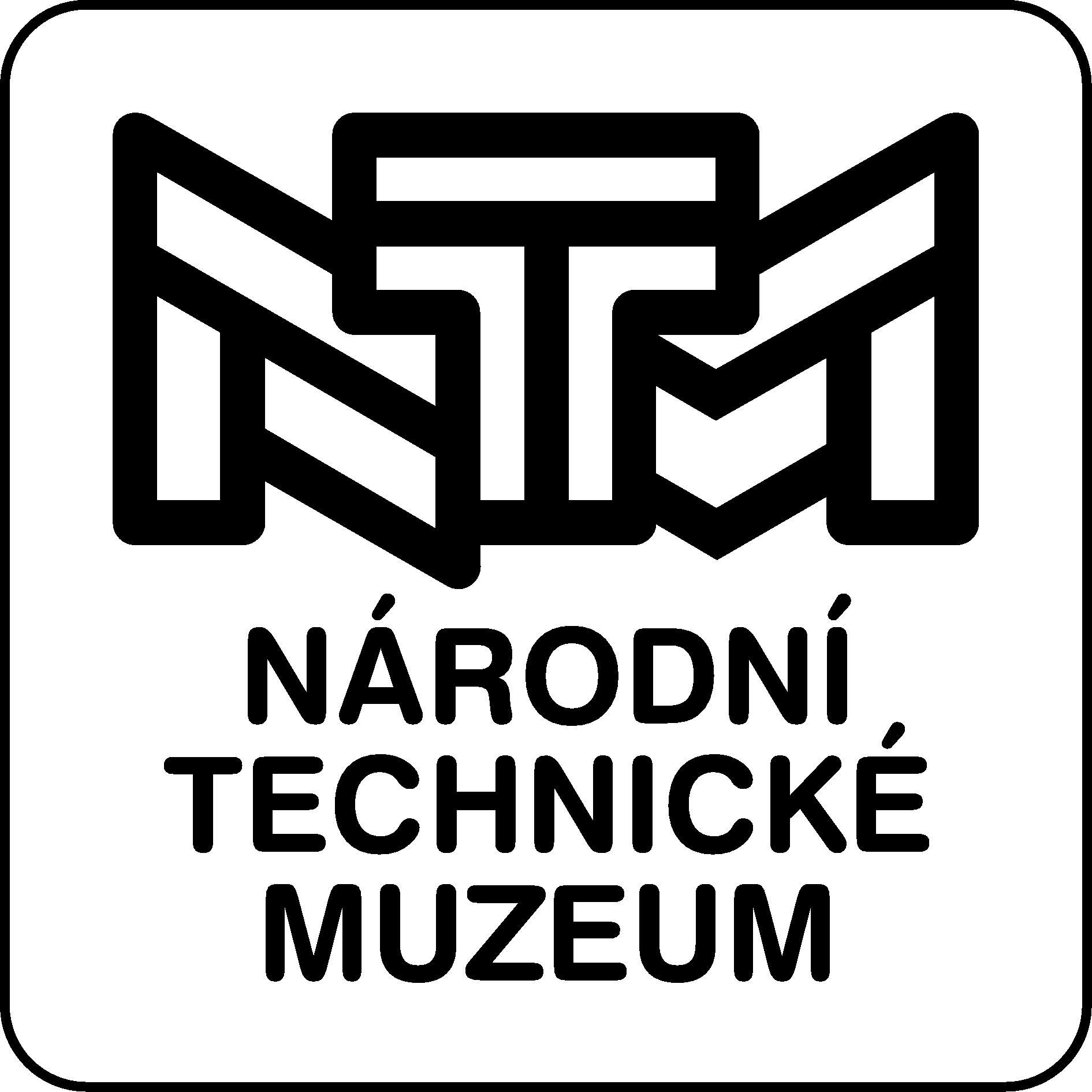       Název: Dodávka dílú chl. zařízení Trane 
Objednané zboží/služba:Dodavatel:Dodavatel:Dodavatel:Dodavatel:Odběratel:Odběratel:Odběratel:Odběratel:Jméno:AZ KLIMA a.s.AZ KLIMA a.s.AZ KLIMA a.s.Jméno:Národní technické muzeumNárodní technické muzeumNárodní technické muzeumAdresa:Tuřanka 115aTuřanka 115aTuřanka 115aAdresa:Kostelní 42Kostelní 42Kostelní 42PSČ:62700Město:BrnoPSČ:170 78Město:Praha 7Vyřizuje:Vyřizuje:Kontakt:Email:IČ: 247726312477263124772631Odbor:DIČ: CZ24772631CZ24772631CZ24772631Telefon:IČ: 000232990002329900023299DIČ: CZ00023299CZ00023299CZ00023299PočetMJPopisKomodita NIPEZCena za MJ bez DPHDPHCelkemza položku vč. DPH1ksDodávka dílů50500000-056 060,0021%67 832,60Celkem67 832,60Bližší specifikace: Dodávka náhradních díů, včetně chladícího media pro chladící zařízení Trane, na CD1. Dodávka materiálu je v souladu se smlouvou č.S060378 (185/06). Datum a podpisy:Datum a podpisy:Datum a podpisy:Datum dodání: 	 2018-05-14 Doprava: 	 Nákup je účelný, nezbytný a hospodárný. Vystavenou fakturu na objednané plnění zašlete na mailovou adresu: faktury@ntm.cz
 Na faktuře uvádějte vždy číslo objednávky! 
Národní technické muzeum je plátcem DPH! Přílohy:    2018-04-26Datum dodání: 	 2018-05-14 Doprava: 	 Nákup je účelný, nezbytný a hospodárný. Vystavenou fakturu na objednané plnění zašlete na mailovou adresu: faktury@ntm.cz
 Na faktuře uvádějte vždy číslo objednávky! 
Národní technické muzeum je plátcem DPH! Přílohy:    Datum dodání: 	 2018-05-14 Doprava: 	 Nákup je účelný, nezbytný a hospodárný. Vystavenou fakturu na objednané plnění zašlete na mailovou adresu: faktury@ntm.cz
 Na faktuře uvádějte vždy číslo objednávky! 
Národní technické muzeum je plátcem DPH! Přílohy:    Vyřizuje:Příkazce operace:Správce rozpočtu:Datum dodání: 	 2018-05-14 Doprava: 	 Nákup je účelný, nezbytný a hospodárný. Vystavenou fakturu na objednané plnění zašlete na mailovou adresu: faktury@ntm.cz
 Na faktuře uvádějte vždy číslo objednávky! 
Národní technické muzeum je plátcem DPH! Přílohy:    Stanovisko OS o způsobu zadání VZ